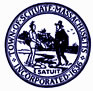 AGENDAMEETING OF THE SCITUATE BOARD OF HEALTHMONDAY, JUNE 20, 2016SELECTMAN’S CHAMBERS – TOWN HALL6:00PM6:00	MEETING CALLED TO ORDER/ACCEPTANCE OF AGENDADiscuss/Vote: Septic System Failure/State Sanitary Code Violations, 87 Glades RoadOTHER BUSINESSAdministrative,  Invoice ApprovalsMeeting Minutes ApprovalsADJOURNMENT